Belfast & District Lawn Tennis Leagues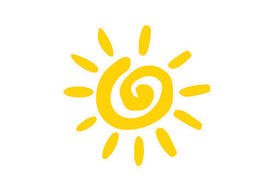 Summer Leagues 2019	Div    4     5    6    (circle)Date __________ Venue _________	Start Time ________Home _________________________	Visitors ___________________________Signed (H) ________________________ (V) ____________________________		Home		       	    Visitors		Set 1  	Set 2  	Set 3 	   ResultMx1Mx2MDLDFixture won by _________________	Score ___________Email result card within 24 hrs to:Eileen Carlineileen@bndtennis.net